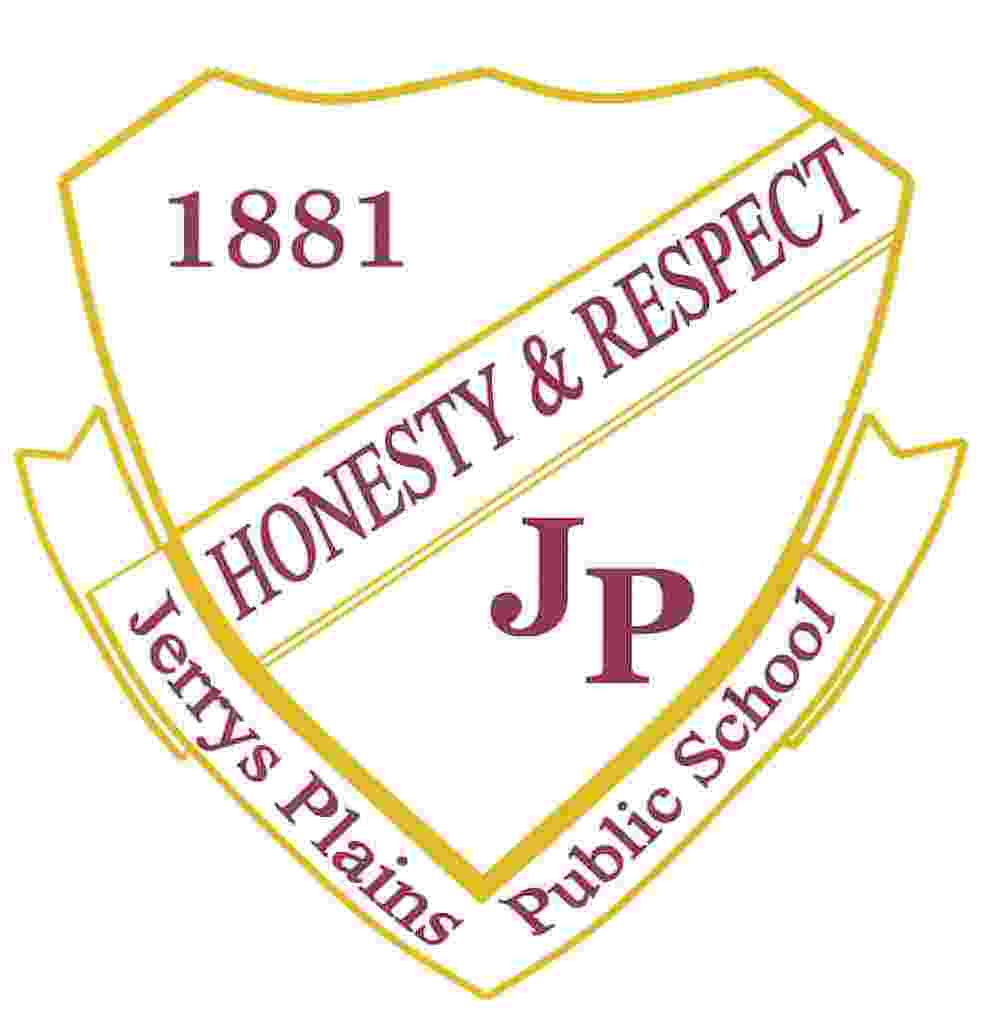 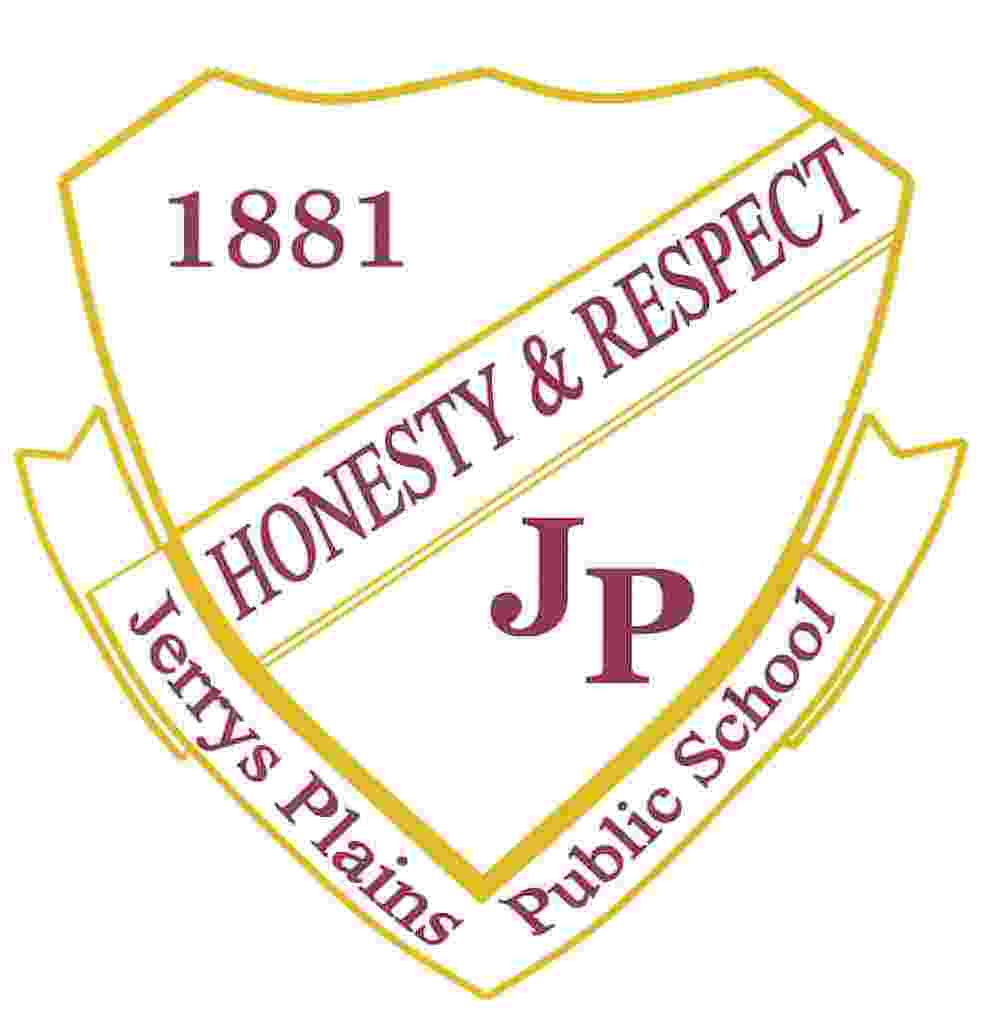 SWIMMING FOR SPORT Term 1 Week 3 to Week 6(Thursday’s only starting 11/02 and last day will be 03/03)For 4 weeks of Term 1, the students will be travelling into Denman for a continuation of swimming lessons. These lessons will be conducted by 2 accredited Austswim Teachers. The students will need to bring a packed recess as we will have recess at Denman prior to the students returning to school.Dates:		Thursday 11/02, Thursday 18/02, Thursday 25/02, Thursday 3/3Transport:	Will be bus (We have hired a 54 seater bus from Saxbys to transport all students). Depart School:	Bus will leave school at 9.00am each day.	(Saxbys Coaches are on a tight timeline, therefore the bus needs to depart the school 9.00am sharp each week).  Arrive School:	Bus will arrive back at school around 11.30am. Cost:	We ask that all students pay $2 per week for a contribution towards the bus travel, all other costs will be paid out of the Australian Sports Commission grant that our school has been given.	 Equipment:	Swimmers, Rash shirt (optional), Towel, Water bottle, Recess, 	Plastic bag (for wet clothes), Sunscreen, and hat.Please contact me if you wish to discuss this any further.Regina StoltenbergPrincipalPERMISSION NOTE - Swimming For SportTerm 1, Week 3 to Week 6(Thursday’s only starting 11/02 and last day will be 03/03)My child/children____________________________________ will be attending Swimming for Sport at Denman Memorial Pool, Denman on Thursday 11/02, Thursday 18/02, Thursday 25/02 & Thursday 03/03I understand that travel will be by bus.I will pay $2 per week                      or I will pay $8 for 4 weeksSigned:	___________________________________(Parent/Caregiver)       Date:_______________